PLANTILLA DE PLAN DE COMUNICACIÓN DE PROYECTO DE EJEMPLO 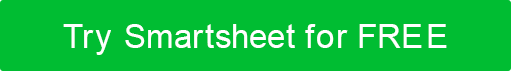 TÍTULO DEL PROYECTOGERENTE DE PROYECTORevisión del sistema de capacitaciónRevisión del sistema de capacitaciónRevisión del sistema de capacitaciónRevisión del sistema de capacitaciónIsabelleMIEMBROS DEL EQUIPOFECHA DE INICIODaniel • Sam • Melissa • NicoleDaniel • Sam • Melissa • NicoleDaniel • Sam • Melissa • NicoleDaniel • Sam • Melissa • Nicole00/00/0000PRINCIPALES PARTES INTERESADASNOMBRETÍTULOTÍTULOCOMUNICACIÓN PREFERIDAINFORMACIÓN ADICIONALTom Cliente CEOCliente CEOCorreo electrónico y teléfonoSarahCEO internoCEO internoCorreo electrónico y SlackDevinCFO internoCFO internoCorreo electrónicoWendyCoo del clienteCoo del clienteCorreo electrónico y teléfonoOBJETIVOS DE COMUNICACIÓN• Mantener a las partes interesadas informadas sobre el progreso continuo y cualquier cambio• Identificar cualquier obstáculo y resolverlo temprano• Crear oportunidades para la retroalimentación de las partes interesadas y el equipo• Mantener a las partes interesadas informadas sobre el progreso continuo y cualquier cambio• Identificar cualquier obstáculo y resolverlo temprano• Crear oportunidades para la retroalimentación de las partes interesadas y el equipo• Mantener a las partes interesadas informadas sobre el progreso continuo y cualquier cambio• Identificar cualquier obstáculo y resolverlo temprano• Crear oportunidades para la retroalimentación de las partes interesadas y el equipo• Mantener a las partes interesadas informadas sobre el progreso continuo y cualquier cambio• Identificar cualquier obstáculo y resolverlo temprano• Crear oportunidades para la retroalimentación de las partes interesadas y el equipo• Mantener a las partes interesadas informadas sobre el progreso continuo y cualquier cambio• Identificar cualquier obstáculo y resolverlo temprano• Crear oportunidades para la retroalimentación de las partes interesadas y el equipoPLAN DE COMUNICACIÓNACTIVIDADTIPOFRECUENCIACONCOMITANTEPROPÓSITOReunión de planificación de proyectosVideoconferenciaUna vezMiembros del equipo, partes interesadas clave y gerente de proyectoEsbozar los objetivos del cliente, establecer el presupuesto y el cronograma, y asignar las primeras tareas de hitoBase táctil del equipoEn personaDiarioMiembros del equipo y gerente de proyectoEstablezca objetivos diarios y actualice al gerente de proyecto sobre el estado del hitoInforme de estado del equipoCorreo electrónicoSemanalMiembros del equipo y gerente de proyectoResuma las bases táctiles y describa los logros de la semana y las metas de la semana siguienteInforme de estado de las partes interesadasCorreo electrónicoQuincenalGerente de proyecto y partes interesadas claveResumir el progreso y los próximos pasos y actualizar el cronogramaReunión de revisiónVideoconferenciaSegún sea necesario y/o al completar los hitosMiembros del equipo, partes interesadas clave y gerente de proyectoActualice al cliente sobre el progreso, asigne tareas de hitos posteriores y evalúe el cronograma generalReunión Post-Mortem / Reunión de Lecciones AprendidasEn personaFin del proyectoMiembros del equipo y gerente de proyectoEvaluar los éxitos y fracasos de los procesos del proyecto y recopilar información para la mejora de los proyectos posterioresRENUNCIACualquier artículo, plantilla o información proporcionada por Smartsheet en el sitio web es solo para referencia. Si bien nos esforzamos por mantener la información actualizada y correcta, no hacemos representaciones o garantías de ningún tipo, expresas o implícitas, sobre la integridad, precisión, confiabilidad, idoneidad o disponibilidad con respecto al sitio web o la información, artículos, plantillas o gráficos relacionados contenidos en el sitio web. Por lo tanto, cualquier confianza que deposite en dicha información es estrictamente bajo su propio riesgo.